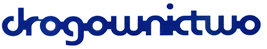 Recenzja artykułu  Dział, do którego można zaliczyć artykuł:Czy artykuł stanowi oryginalne osiągnięcie w swojej dziedzinie?Komentarz / uwagi:Czy tytuł odpowiada treści artykułu?Komentarz / uwagi:Czy w streszczeniu zawarto najistotniejsze elementy (istotę) artykułu?Komentarz / uwagi:Czy wnioski są poprawne i odnoszą się do treści zawartych w artykule?Komentarz / uwagi:Czy układ artykułu jest właściwy i dostosowany do jego tematyki?Komentarz / uwagi:Czy rysunki i tabele są właściwie dobrane i przygotowane zgodnie z wytycznymi czasopisma?Komentarz / uwagi:Czy bibliografia jest wystarczająca i są właściwe przywołania?Komentarz / uwagi:Czy oznaczenia i terminologia są właściwe i odpowiadają standardom?Komentarz / uwagi:Czy artykuł pod względem technicznym (wytyczne dla Autorów) spełnia wymagania czasopisma?Komentarz / uwagi:Ocena końcowa – Czy artykuł nadaje się do publikacji?Komentarz / uwagi:Uwagi szczegółowe:Zagadnienia ogólne i przeglądoweProjektowanie dróg i ulicTechnologia materiałów i nawierzchni drogowychUtrzymanie drógZagadnienia geotechniczneInżynieria ruchu, BRD, transport drogowyTransport lotniczy, lotniskaMosty: projektowanie, budowa, utrzymanieTunele: projektowanie, budowa, utrzymanieInnebardzo dobrydobrysłabynie do przyjęciadobryniewielkie zmianyduże zmianynie do przyjęciadobryniewielkie zmianyduże zmianynie do przyjęciadobryniewielkie zmianyduże zmianynie do przyjęciadobryniewielkie zmianyduże zmianynie do przyjęciadobryniewielkie zmianyduże zmianynie do przyjęciadobryniewielkie zmianyduże zmianynie do przyjęciadobryniewielkie zmianyduże zmianynie do przyjęciadobryniewielkie zmianyduże zmianynie do przyjęciado przyjęcia bez zmiando przyjęcia po wprowadzeniu niewielkich zmian (uwagi recenzentów)wymaga wprowadzenia dużych zmian (ponowna recenzja)nie do przyjęcia